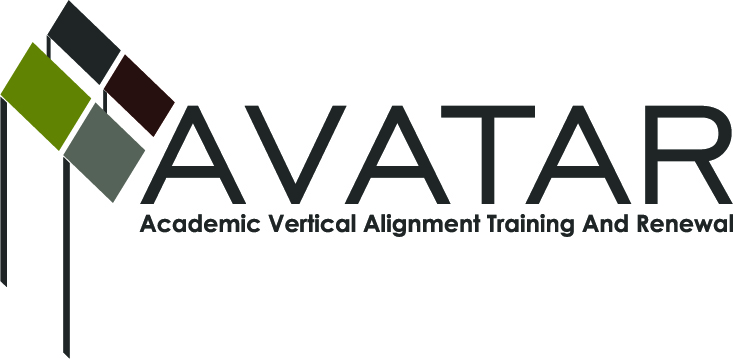 AVATAR Partnership Region: 2Meeting/Session Documentation FormForm should be completed after each meeting and given to the Regional AVATAR Coordinator/FacilitatorAgenda Format Key:  P = Presentation, F = Feedback, D = Decision-Making, W = Work Group, O = Other, with explanationAVATAR Meeting MinutesMeeting Participant ListMeeting:AVATAR Team MeetingAVATAR Team MeetingAVATAR Team MeetingAVATAR Team MeetingAVATAR Team MeetingMeeting Purpose:Information MeetingInformation MeetingInformation MeetingInformation MeetingInformation MeetingDate:August 13, 2015Start Time:3:00 p.m.End Time:4:35 p.m.Meeting Coordinator/ Facilitator:Janet M. CunninghamLocation:Location:NW Center for Advanced StudiesNW Center for Advanced StudiesMeeting Recorder:Janet M. CunninghamMeeting Timekeeper:Meeting Timekeeper:Connie NowellConnie NowellTimeTopicFormatDiscussion LeaderDesired Outcome3:00Welcome/Introductions DiscussionJanet Cunningham3:10Discussion ItemsDiscussionJanet Cunningham4:15Other ConcernsDiscussionJanet Cunningham4:25Plans for Next MeetingJanet CunninghamMeeting date set.Action ItemPerson ResponsibleDue DateWelcome:  Dr. Cunningham welcomed members and asked for introductions.Discussion Items:Explanation of AVATAR.  Dr. Cunningham gave a brief explanation of AVATAR and its goals.Explanation of English HB5 Team Professional Development.  Susan Murphy led this general discussion.  All members participated.   The requirement for professional development is being requested.  On-line training is available.College Preparatory Assessment Results.  No results have been received from school districts.Region 2. General discussion of where we are as a region, how to encourage districts to sign the MOU, number of districts who have signed, the possibility of district students not obtaining IHE credit if that district has not signed MOU, how to obtain last year’s test results, etc.Region 1 Partnership.  Collaboration between Regions 1 and 2 that students from each district will be given credit by the IHEs in the other district for the course.How are districts providing course credit? Impact on RHSP/DAP. The course can be used as advanced math or English on the foundation plan, but not on the advanced or recommended plan.College Admittance for CPC students – TSI or NCBO. If a student comes to the IHE with a certificate of having passed the class, the IHE is admitting that student as TSI exempt from developmental math.  The certificate must contain the correct PEIMS code.Funding/Action Plan for 2015-16. We will be involving workforce in this year’s plan.  We will also be hosting the math symposium again this year, as well as the exploring endorsements conference.  Dr. Cunningham reported on the externship program.Other Concerns:  The most important need is last year’s test results, to include how many students took the course, which districts offered the course, etc.  Dr. Cunningham discussed the possibility of hiring an intern to obtain these results.Plans for Next Meeting:  A meeting has been set for Thursday, September 17, at 3:00 p.m. at the Northwest Center for Advanced Studies.  Dr. Cunningham  informed members of the $25/meeting stipend.Dr. Cunningham and Melissa Morin will follow up on MOU issues before next meeting.September 17, 2015NotesNameTitleOrganization/InstitutionDr. Janet M. CunninghamExecutive  DirectorE2E Partners (P-16  Council)Roxanne ReningerDean of InstructionGregory-Portland High SchoolJose GuerraCoordinator – Instructor MathTexas A&M University-KingsvilleErica BerteroCoordinator-Dev Ed/English DeptDel Mar CollegeDr. Paula Kenny-WallaceExec Dir/Institutional EffectivenessCoastal Bend CollegeSandra ValerioAsst. Professor/EnglishDel Mar CollegeVeronica GutierrezCurriculum DirectorOdem-Edroy ISDSusan MurphyAssoc. Professor/EnglishTexas A&M University-Corpus ChristiMelissa MorinHR DirectorESC-2Patricia DominguezDMC Early College DirectorDel Mar CollegeTammy DonaldsonInstructor of ReadingDel Mar CollegeLaura KnippersAdmissionsTexas A&M University-KingsvilleMelana SilvaCurriculum CoordinatorCalallen ISDJennifer MinkeInterim Director of AdmissionsTexas A&M University-KingsvilleGeorge TinteraChair MathTexas A&M University-Corpus ChristiPing TinteraAssist. Professor MathTexas A&M University-Corpus Christi